INTRUCCIONES PARA CUMPLIMENTAR EL FORMULARIOLa propuesta se debe presentar como mínimo 1 día antes del inicio de la actividad y dicha fecha de inicio debe ser posterior, por lo menos en un día, a la fecha de la resolución de la convocatoria. En el caso de presentar una prórroga,  contemplada en la convocatoria, este debe presentarse como mínimo 15 días antes de la finalización del contrato que se prorroga.La navegación entre los diferentes campos del formulario debe hacerse utilizando la tecla de tabulación.En los campos así indicados, pulsando la tecla F1 se visualiza información adicional.Es conveniente indicar al final de la primera página del formulario la persona de contacto y el correo electrónico de la misma, para solucionar pequeñas incidencias de manera rápida.La prórroga se marcará siempre y cuando esta propuesta sea la continuación de un contrato existente y se inicie al día siguiente  de la finalización del actual.Si la titulación del contratado es la de DOCTOR se tendrán que cumplimentar además los campos situados al final de formulario.En el campo COSTE TOTAL PARA EL PROYECTO debe indicar dicha cantidad,  que será la suma del sueldo bruto, las cuotas patronales y  el finiquito correspondiente. Este dato, si lo desconoce, se puede obtener en la Sección de Investigación. 95 448 8126 maitep@us.es o pepiarias@us.es  Para cualquier aclaración en la cumplimentación del impreso puede dirigirse, además de los teléfonos ya indicados, al Servicio de Fiscalización y Pagos, Unidad de Pagos de Personal (95 448 8107) jesusgomez@us.es o regla@us.es Documentación a aportarFotocopia DNI o NIEFotocopia Tarjeta Seguridad SocialFotocopia del título de doctor, licenciado, diplomado o graduado.Modelo 145 de la Agencia Tributaria. 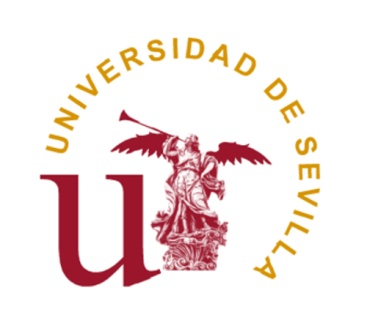 SOLICITUD DE CONTRATACIÓN PARA LAREALIZACIÓN DE UN PROYECTO ESPECÍFICODE INVESTIGACIÓN                  Responsable:                        Contratado:      	Referencia Convocatoria      	       Fecha Convocatoria	                                                   Nuevo Contrato                                       1ª Prorroga                                               2ª Prorroga                                               3ª Prorroga                                               4ª Prorroga          En caso de necesitar alguna aclaración o detalle complementario de la presente Propuesta de Contratación, deben ponerse en contacto con:NOMBRECORREO ELECTRONICO                                             TELEFONOINVESTIGADOR RESPONSABLE:      REFERENCIA PROYECTO: Pulsar F1 para AyudaORGANISMO FINANCIADOR:                                                 TITULO DEL PROYECTO:               ORGANICA Y NÚMERO PROYECTO: Pulsar F1 para AyudaNOMBRE Y APELLIDOS:      D.N.I/N.I.E.:      TITULACIÓN:                                                    (Si es DOCTOR ver final de página 3)CATEGORIA PROFESIONAL: Pulsar F1 para Ayuda         Nº AFILIACIÓN S.S.      FECHA DE NACIMIENTO:                          LUGAR DE NACIMIENTO:      DOMICILIO PARTICULAR:      LOCALIDAD:                                                                         C.P.:      CENTRO DE TRABAJO:      DEPARTAMENTO:      TELÉFONO CONTACTO:                                         E-MAIL:      FECHA INICIO CONTRATO:                                     FECHA FIN CONTRATO:      COSTE TOTAL PARA EL PROYECTO: Pulsar F1 para AyudaCONTRATAR COMO:     PERSONAL INVESTIGADOR         PERSONAL DE APOYO A LA INVESTIGACIÓN  LABORES A REALIZAR(4):Pulsar F1 para AyudaJORNADA COMPLETA (37,50 Horas/semana)      TIEMPO PARCIAL  DEDICACIÓN HORARIA SEMANAL PARA TIEMPO PARCIAL: Pulsar F1 para AyudaHORARIO DIARIO:      El que suscribe declara que no percibe en la actualidad alguna beca o ayuda financiada con fondos públicos o privados españoles o comunitarios, así como sueldos o salarios que impliquen vinculación contractual o estatutaria, y que son ciertos los datos indicados y FIRMO la presente declaración.	Firmado y Conforme con la declaración realizada   _______________________________En caso de estar afectado por incompatibilidad, debe aportar la Petición de Compatibilidad para poder iniciar el trámite, y por lo tanto NO FIRMAR la presente declaración.         ENTIDAD:  Nombre de la entidad         SUCURSAL dirección, población y código postal        CODIGO IBAN (24 DÍGITOS OBLIGATORIOS)     0000    0000    0000    00   0000000000Fecha:22/02/2017               Firmado por el/la Contratado/a:      	EN CASO DE POSEER LA TITULACION DE DOCTOR CUMPLIMENTAR OBLIGATORIAMENTE	UNIVERSIDAD DONDE OBTUVO LA TITULACIÓN       	PAIS      	FECHA LECTURA TESIS             FECHA EXPEDICION TITULO DOCTOR         dd/mm/aaaaEL RESPONSABLE DEL CRÉDITO
AREA DEL INVESTIGACIÓNCERTIFICO: Que existe crédito suficiente en la aplicación presupuestaria arriba indicada para el pago que se proponeFdo.:      Expte. y Aplicación: